PERAN GANDA ISTRI DALAM RUMAH TANGGA( Studi kasus di Desa Kota Bangun, Kec.Ranomeeto, Kab.Konawe Selatan )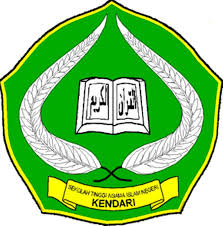 SKRIPSIDiajukan Untuk Memenuhi Salah Satu Syarat Meraih Gelar Sarjana Syari’ah Program Studi  Ahwalu Al – Syakhshiyyah Oleh :TAUFIQ SETIAJINIM:11020101029FAKULTAS SYARI’AH  INSTITUT AGAMA ISLAM NEGERI ( IAIN )KENDARI2015